Пенсионный фонд Российской Федерации
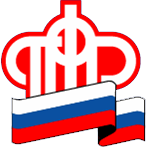 Отделение Пенсионного фонда по Ханты-Мансийскому автономному округу – ЮгрыРезультаты аукциона по размещению пенсионных накоплений в банковские депозитыНа Московской бирже прошел отбор заявок на размещение средств пенсионных накоплений в банковские депозиты. В результате аукциона удовлетворена заявка одной кредитной организации на общую сумму 235 млн рублей, то есть всю сумму, выставленную к торгам. Средства размещены в депозиты по ставке 8,7 процента годовых сроком на 87 дней, до 10 октября 2022 года.Согласно закону средства обязательных и добровольных страховых взносов, поступающих на накопительную пенсию, подлежат инвестированию до момента передачи их в управляющие компании и негосударственные пенсионные фонды. Инвестированию также подлежат средства резерва Пенсионного фонда России по обязательному пенсионному страхованию.Депозитные аукционы проводятся в соответствии с постановлением Правительства РФ и приказами Министерства финансов РФ, которые регламентируют порядок и критерии отбора банков, принимающих участие в аукционе. Подробнее  https://pfr.gov.ru/grazhdanam/pensions/pens_nak/bank_depozit/~630 о размещении пенсионных накоплений в банковские депозиты.